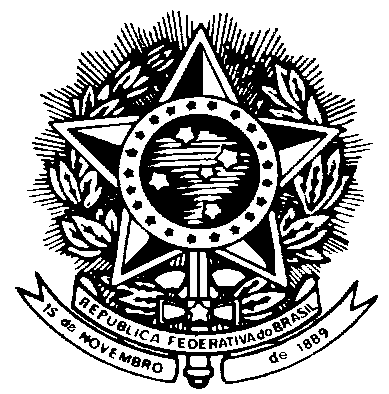 MINISTÉRIO DA EDUCAÇÃOUNIVERSIDADE FEDERAL DE MATO GROSSOPRÓ-REITORIA DE ENSINO DE EM LICENCIATURA EM PEDAGOGIA, MODALIDADE A DISTÂNCIAPROGRAMA DE BOLSA DE INICIAÇÃO A DOCÊNCIA DA UNIVERSIDADE FEDERAL DE MATO GROSSO – PIBID/UFMT/2018ANEXO 1FICHA DE INSCRIÇÃO SELEÇÃO DE PROFESSOR/A SUPERVISOR/A PARA O PROGRAMA INSTITUCIONAL DE BOLSAS DE INICIAÇÃO À DOCÊNCIA (Edital Capes n. 7/2018) DA UFMTDADOS PESSOAIS:Nome completo: CPF:                                                                        RG:                         Órgão Expedidor: Data de nascimento: Endereço residencial:Telefones (incluir número de WhatsApp, se possível): E-mail: DADOS BANCÁRIOS Banco (referencialmente Banco do Brasil):Número da conta corrente:Número da agência: FOMAÇÃO ACADÊMICA:Curso de Graduação:Pós-Graduação Lato Sensu (especialização); Pós-Graduação Stricto Sensu (mestrado e doutorado);EXPERIÊNCIA PROFISSIONALExperiência docente (indicar na declaração período em meses ou anos):- Na Educação básica;        - No Educação superior;       - Outra (indicar).Declaração de vínculo como docente na escola habilitada na Plataforma Freire e selecionada pelo município para participar do PIBID:  - Comprovante de cargo de professor/a em exercício, do quadro efetivo da rede pública municipal de ensino e lotado/a em uma das escolas presentes no item 1.5 deste edital.Experiência de supervisão (indicar na declaração o período em meses ou anos):- Acompanhamento de estagiários/as de curso de licenciatura em escolas;       - Supervisão no PIBID;       - Outra (indicar).Produção técnico-científica:Comunicação oral em eventos acadêmico-científicos; Resumo publicado em anais de eventos; Trabalho completo (artigo) publicado em anais de eventos; Artigo publicado como capítulo de livro; Palestras e Conferências proferidas em eventos educacionais. Currículo cadastrado na Plataforma Freire (Cópia do currículo cadastrado na Plataforma Freire, em formato pdf).____________________________________Local e data__________________________________Nome e Assinatura do/a candidato/a